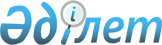 О внесении изменений в состав Консультативного комитета по макроэкономической политикеРаспоряжение Коллегии Евразийской экономической комиссии от 15 января 2019 года № 5
      1. Внести в состав Консультативного комитета по макроэкономической политике, утвержденный Решением Коллегии Евразийской экономической комиссии от 16 августа 2012 г. № 130, следующие изменения: 
      а) включить в состав Консультативного комитета следующих лиц: 
      От Республики Казахстан  

      От Кыргызской Республики  


      б) указать новую должность члена Консультативного комитета Червякова Александра Викторовича – первый заместитель Министра экономики Республики Беларусь;  
      в) исключить из состава Консультативного комитета Даленова Р.Е. и Иманалиева Д.Ш. 
      2. Настоящее распоряжение вступает в силу с даты его опубликования на официальном сайте Евразийского экономического союза.  
					© 2012. РГП на ПХВ «Институт законодательства и правовой информации Республики Казахстан» Министерства юстиции Республики Казахстан
				
Иргалиев Асет Арманович
– 
вице-министр национальной экономики Республики Казахстан   
Алыбаев Автандил Шейшенбекович 
– 
заместитель Министра экономики Кыргызской Республики;  
      Председатель Коллегии   
Евразийской экономической комиссии

Т. Саркисян   
